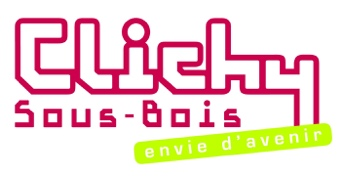 Clichy-sous-Bois, le 5 septembre 2022COMMUNIQUE DE PRESSEFermeture des piscines municipales exploitées par Vert marine :Olivier Klein « déplore une décision brutale, prise sans concertation »Ce vendredi 2 septembre, l’entreprise Vert marine, qui exploite 70 piscines municipales en France, annonçait par un simple communiqué la « fermeture  temporaire » de l’ensemble de ses établissements en raison de la forte augmentation des coûts de l’énergie. Cette décision brutale, prise sans concertation pour le maintien d’une délégation de service public,  impacte directement le bon fonctionnement de la piscine Rosa Parks à Clichy-sous-Bois et par conséquent empêche notamment de nombreux enfants des quartiers populaires d’avoir accès à l’apprentissage de la natation dans un département où seulement un enfant sur deux sait nager. Olivier Klein, maire de Clichy-sous-Bois et ministre délégué de la ville et du logement, qui est au cœur des questions de transition énergétique, travaille dès à présent pour que des solutions intelligentes et concertées permettent la réouverture rapide des piscines municipales exploitées par Vert Marine.  Contact Presse :Etienne Garcin, Directeur de la communicationetienne.garcin@clichysousbois.fr06.29.86.52.94